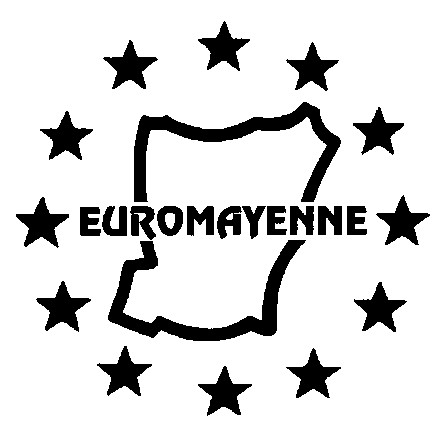 Enrolment form for EuroMayenne French LessonsAutumn Term 2023Full details are at www.euromayenne.org follow Language Activities >> French LessonsThese courses are for EuroMayenne members only; EuroMayenne reserves the right to amend or discontinue any course.Please complete a separate form for each person wishing to enrol.(IN CAPITAL LETTERS PLEASE)I confirm that I have been offered a place on a course, following discussion with the lesson’s coordinator * 	I now wish to enrol and will follow the procedure mentioned below:I have already paid my EuroMayenne membership subscription for 2023-2024	or   I am today sending my membership form for 2023-2024 to Roselyne Speyer**Please send your completed enrolment form BY EMAIL to the following address frenchlessons@euromayenne.org and transfer payment AFTER 1st SEPTEMBER for your lessons to the EuroMayenne account :IBAN: FR76 1790 6000 9010 8783 8600 003   BIC AGRIFRPP879Please ensure that you include a payment reference of ‘SURNAME, FIRST NAME, COURSE* See webpage for contact details** See Roselyne’s address on the membership formPlease note that course refunds (either full or partial) will only be considered in exceptionalcircumstances.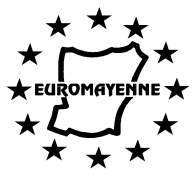 EUROMAYENNE MEMBERSHIP FORM: 2023-2024Membership Tariffs:  from 1st September 2023 to 31st August 2024 YOUNG PERSON, < 25 years old on 1.9.	€10INDIVIDUAL: 1 Person	€15FAMILY: Couple or a Monoparental family with their child(-ren) <18 years old living at home	€25COMPANY / ASSOCIATION	€50Those joining between 1st March and 30th June 2024: HALF PRICE if joining for the first time (not renewing their membership)Those joining between 1st July and 31st August 2024, pay the full annual fee which is then valid until 31st August 2025.The information received here is necessary for your membership. It is saved in a secured software by the Treasurer of the association, Roselyne Speyer. The data will only be used to inform you of the various EuroMayenne projects and activities and are passed to the President, the Executive committee as well as those responsible for the different group activities. The length of the conservation of this data will end in the event of non-renewal of membership. In accordance with the law “Information Technology and Liberties” of  the 6th January 1978 modified for European Regulations 2016/678/UE of April 2016, you benefit from the right of access, of amendment, of portability and of deletion of your data. If you wish to exercise this right and view information concerning you, please contact Roselyne Speyer.I accept the processing of my personal data as mentioned above    Signature ………………………………….……              Date ………....………… Money transfer AFTER  1st September 2023, compulsory reference: your Surname & First Name followed by “cotisation 2023-2024”. Your form is to be sent, duly completed & signed, to roselyne.speyer@orange.fr or tresorier@euromayenne.orgEuroMayenne IBAN: FR76 1790 6000 9010 8783 8600 003PLEASE NOTE THAT PAYMENT BY CHEQUE SHOULD REMAIN AN EXCEPTION AND WILL NOT BE PROCESSED FROM 15 NOVEMBER 2023 TO 2 APRIL 2024 DUE TO ABSENCE Payment by cheque to the order of EuroMayenne to send with the form duly completed and signed to the Treasurer: Roselyne Speyer, EuroMayenne, 75 Rue Sainte Catherine, 53000 LAVAL, mobile 06 79 78 82 79 Mandatory consent as per GDPRSURNAME:First Name:Address:Phone numbers - landline:	mobile:Email address:✓✓✓Beginners, Thursday amFirst half € 70Second half € 70    Whole term140€Intermediate, Tuesday amFirst half € 70Second half € 70     Whole term           140€Intermediate Plus/Advanced, Tuesday pmFirst half € 70Second half € 70     Whole term          140€Advanced Plus, Thursday pm First half € 70Second half € 70      Whole term         140€MEMBERMEMBERSPOUSE / PARTNERTitle:                      Mr.        Mrs.        Ms.       Other   Title:                      Mr.        Mrs.        Ms.       Other                        Mr.        Mrs.       Ms       Other   SURNAME: SURNAME: First Name:First Name:Profession:Profession:Date of birth:Date of birth:Nationality:Nationality:    Children under 18 living at home if applicable: (Continue on the back of this form if more than two)    Children under 18 living at home if applicable: (Continue on the back of this form if more than two)    Children under 18 living at home if applicable: (Continue on the back of this form if more than two)Child’s first Name:                                            Surname if different                                             Date of birth:Child’s first Name:                                            Surname if different                                             Date of birth:Child’s first Name:                                            Surname if different                                             Date of birth:Child’s first Name:                                        Surname if different                                             Date of birth:Child’s first Name:                                        Surname if different                                             Date of birth:Child’s first Name:                                        Surname if different                                             Date of birth:ADDRESS:ADDRESS:ADDRESS:Landline :Mobile    :Mobile    :Email:                                                               @ Email:                                                               @ Email:                                                               @ 